COUNCIL ON STUDENT RESEARCH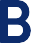 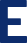 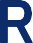 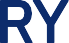 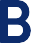 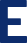 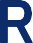 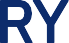 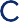 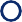 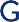 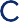 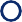 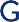 2023-2024 Guidelines and Instructions forStudent Presentation Travel Fund (SPTF) Application The Student Presentation Travel Fund (SPTF) is intended to enable students to take part in the important professional activity of disseminating scholarly work through conference/event presentation. All students presenting research, scholarship, or creative activity to their scholarly communities in a manner consistent with how scholars in the field disseminate research outcomes and creative works are eligible to apply. Successful students are awarded up to $500 (each) to cover expenses, such as conference/event travel, registration fees, and hotel costs. Individual students may receive only one grant per academic year.Eligibility CriteriaAll students in good academic standing.Students who are presenting original research, scholarship, or creative activity as appropriate to the discipline.If funds are limited, priority will be given to students who have not previously received SPTF funding.Application Checklist: Applicants and their Faculty Mentor must submit all of the following by the due date:Completed student application (Pages 1-10)Proof of acceptance for conference/event presentation (conference/event program or acceptance letter)Proof of abstract submission may be submitted if proof of acceptance is not yet available. However, proof of acceptance must be submitted prior to travel.Faculty Letters of Support (Page 11)All applications must be sent by the faculty mentor to undergraduateresearch@berry.edu as a PDF document by the due date.Faculty Letter of Support The faculty letter of support should be submitted from a full-time teaching faculty member from the discipline/area to be researched.By sending the application package signed by the student to undergraduateresearch@berry.edu, the faculty member is acknowledging that they agree with the guidelines put forth in this document and agree to mentor the student on the proposed project.Other InformationSPTF funds can only be used to reimburse registration, travel, and hotel costs.Travel costs include airfare (only economy class flights), transportation costs to/from airport/hotel (e.g. taxi, Uber, bus, gas money), airport/hotel parking (only at the economy rate), and the reimbursement of gas money (if driving to the event).Only gas money (with a receipt) will be reimbursed for students who drive to a conference.Food costs will not be reimbursed. The student is responsible for the cost of meals while at the conference/event.Within 7 working days of return from the conference/event, the completed Student Expense Voucher and necessary documentation (receipts) must be submitted to undergraduateresearch@berry.edu. Requests for reimbursement that are not received within 7 working days of returning from the conference (using the date supplied for the travel dates on the original SPTF application) will not be paid. Receipts are required for the items below. Conference RegistrationLodgingOnly the individual who incurred an expense can request reimbursement. If a hotel room is shared among multiple students, only the individual paying for the room can be reimbursed.If lodging for multiple students was paid for by one individual (i.e. a faculty member or department), the receipt must show all the students names for whom reimbursement is requested.Airline Travel (Only economy class flights will be reimbursed.)If flights were paid for by a faculty member or a department, the receipt must show all the students’ names for whom reimbursement is requested.Gas receipts (if driving to the conference)Local transportation charges to/from airportParking (hotel and/or airport parking; airport parking will only be reimbursed at the economy rate.)Conference/event travel must take place before student graduates or leaves BerryIn cases of documented need, cash advances are available.Richards and George Scholars are not eligible for SPTF funding.By signing below, I (the student) agree that I have read and understand the above guidelines and will follow them.Student Signature	Student SignatureStudent Signature	Student SignatureStudent Signature	Student SignatureStudent Signature	Student SignatureStudent Signature	Student SignatureStudent Signature	Student SignatureStudent Presentation Travel Fund (SPTF) Grant ApplicationDeadlines: Sep 13, Nov 8, Jan 17, Mar 27Conference InformationConference/Event Name Date of Presentation Presentation 1 TitlePresentation 2 TitlePresentation 3 TitlePresentation 4 Title Total Amount RequestedStudent InformationStudent RoleEach student should provide a 1-2 sentence response to EACH of the questions below (max 200 characters per question):Briefly describe your role in conducting the research project or presentation.Describe the key intellectual or creative contributions you made to the project.Abstract 1:Provide a brief, field-specific, structured abstract of the research project or creative endeavor. Work with your mentor to develop an abstract that reflects the specific language common to your field.(Max 1200 characters):Abstract 2:Provide a brief, field-specific, structured abstract of the research project or creative endeavor. Work with your mentor to develop an abstract that reflects the specific language common to your field.(Max 1200 characters):Abstract 3:Provide a brief, field-specific, structured abstract of the research project or creative endeavor. Work with yourmentor to develop an abstract that reflects the specific language common to your field. (Max 1200 characters):Abstract 4:Provide a brief, field-specific, structured abstract of the research project or creative endeavor. Work with your mentor to develop an abstract that reflects the specific language common to your field.(Max 1200 characters):DocumentationPlease attach documentation of program participation (e.g., copy of acceptance letter, proof of submission, or copy of the program identifying the student as the lead presenter).OUR Grant History:If this project requires research clearance, has it been obtained? IRB (Human Subjects Research) – Protocol Number: ______________ IACUC (Vertebrate Animal Research) – Protocol Number: ______________ ELM (Education Land Management) – Approval Number: ______________ No; appropriate forms have been submittedHave you received any other funding? If yes, please check which one you received.Budget:Budget JustificationAttach copies of documentation used to construct your budget to this application (screenshots are acceptable). SPTF funds can only be used to reimburse registration, travel, and hotel costs. See the guidelines above for complete details. Make sure to construct your budget in the most economical manner possible. This allows SPTF funds to support the travel of as many Berry students as possible. Please use the table below to clearly indicate who will be paying for which items. Applications submitted without budgetary documentation will not be considered.Itemized Budget (Use Whole Dollars Only)Faculty Mentor InformationFACULTY LETTER OF SUPPORTPlease address the following questions in support of your SPTF applicant(s):Please describe the value of the presentation of this project for this (these) emerging scholar(s).Briefly justify why the chosen venue is the most appropriate venue within the discipline for the dissemination of the student(s)’ research findings. If this venue is atypical for the dissemination of research, comment on how presentation at this venue is consistent with the manner in which scholars in the field disseminate scholarly work.Student PresenterStudent IDStudent Campus Mail BoxLead Presenter (Check box)Faculty MentorStudent PresenterResponseStudent PresenterResponseStudent NameRichards Scholar AwardKirbo Scholar AwardRichard Science ScholarRichards Undergrad ResearchSupport GrantSynovus Sophomore Scholars GrantItemItemItemItemItemCostPayerTravelTravelTravelTravelTravelTravelAirfare (economy only)Airfare (economy only)Airfare (economy only)Airfare (economy only)Airfare (economy only)$Travel to/from Airport/HotelTravel to/from Airport/HotelTravel to/from Airport/HotelTravel to/from Airport/HotelTravel to/from Airport/Hotel$Gas (if driving to event)Gas (if driving to event)Gas (if driving to event)Gas (if driving to event)Gas (if driving to event)$Airport/Hotel Parking (economy only)Airport/Hotel Parking (economy only)Airport/Hotel Parking (economy only)Airport/Hotel Parking (economy only)Airport/Hotel Parking (economy only)$Lodging:Nights atper night$Subtotal Travel:Subtotal Travel:Subtotal Travel:Subtotal Travel:Subtotal Travel:$Registration Fees (please describe)Registration Fees (please describe)Registration Fees (please describe)Registration Fees (please describe)Registration Fees (please describe)Registration Fees (please describe)$$$$$$Subtotal Registration Fees:Subtotal Registration Fees:Subtotal Registration Fees:Subtotal Registration Fees:Subtotal Registration Fees:$TOTAL PROJECT COST:TOTAL PROJECT COST:TOTAL PROJECT COST:TOTAL PROJECT COST:TOTAL PROJECT COST:$Faculty MentorDepartmentFaculty Email